Guide « Scénariser un focus-group ou une expérimentation » 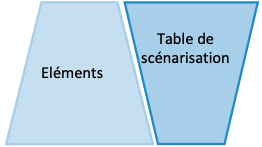 Pour être « répéter » de la manière la plus précise possible d’un groupe à l’autre, les fous-group doivent être scénarisés. Ce guide liste les éléments qui doivent être décrits avec précision  et fournit un exemple de tableau de scénarisation. Description des éléments à renseigner No d'étape : Indiquer un numéro d'étapeObjectif de l'étape : Décrire les objectifs de l'étape. Pour les étapes qui concernent les composants, utiliser les trois verbes d'action de la démarche centrée utilisateur (explorer, co-construire, évaluer) Hypothèses et questions en lien avec cette étape : Indiquer les questions ou les hypothèses expérimentales abordées dans cette étape. Ces questions et hypothèses correspondent à celles posées dans le protocole expérimental. Activités réalisées : Lister activités faites pendant cette étape. (p.ex., présentation du modèle, tests utilisateur, lecture du dictionnaire)Acteurs concernés : Chercheur/Méthodologue/Développeur/Utilisateur/autres préciserResponsables de la passation : Nom de la personne en charge de faire la passation de cette étape Composant(s) activable(s) : Indiquer le(s) composant(s) activable(s) concernés par l’étape. Les composants indiqués font partie de la liste bloc N°3. Etat du composant : Indiquer l'état d'avancement de(s) composants et dans quelle forme il va être utiliser par les participants (dynamique/statique/ non manipulable) Responsables du (des) composant(s) : Noms des personnes en charge de faire le(s) composant(s) Matériel expérimental : Lister la liste des matériels expérimentaux nécessaires à cette étape (p.ex., guide d'entretien, d'annotation).Indiquer le rôle de ces documents (présentation, recueil). Responsable du matériel expérimental : Noms des personnes en charge de faire le(s) matériels expérimentauxDurée (mn) prévue : Indiquer une durée approximative de l'activitéHeure début : L'heure de début de l'étapeHeure fin : L'heure de fin de l'étapeDurée cumulée prévue : Cumul de la durée des activitésExemple de Tableau de scénarisation No d'étapeObjectif de l'étapeHypothèses et questions en lien avec cette étapeActivités réaliséesActeurs concernésResponsables de la passationComposant(s) activable(s)Format du composantResponsables du (des) composant(s)Matériel expérimental Responsable du matériel expérimentalDurée (mn) prévueHeure débutHeure finDurée cumulée prévue (hh : mm) 12